Příloha č. 1Výměna dveří a oken – Obec Dlouhoňovice, Školská 71Soupis oken, příslušenství a prací (položkový rozpočet):- podrobnější specifikace dveří, oken i parapetů je uvedena v příloze č. 2 zadávací dokumentace- rozměry dveří a oken jsou orientační a je samozřejmě nutné přeměření na místě, totéž se týká parapetůDveře do tělocvičny vnější:	 šířka 3,17 m – výška 2,74 m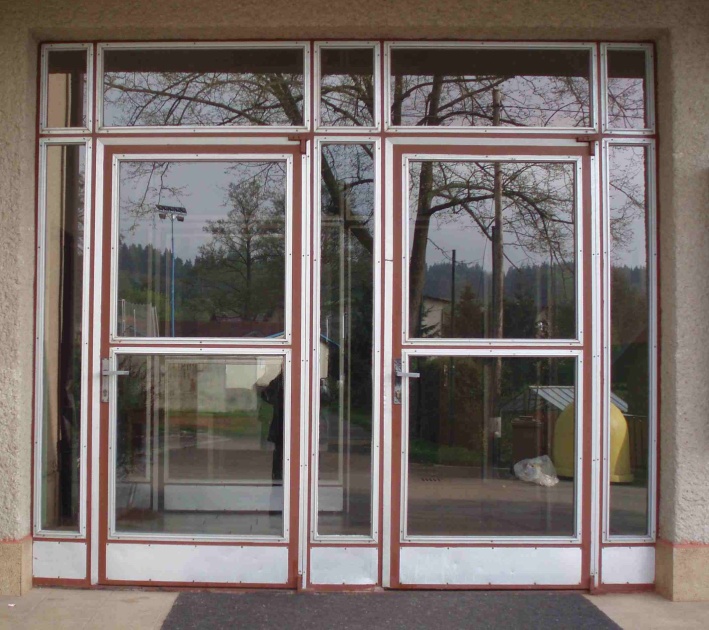 Dveře do tělocvičny vnitřní:	 šířka 3,63 m – výška 3,18 m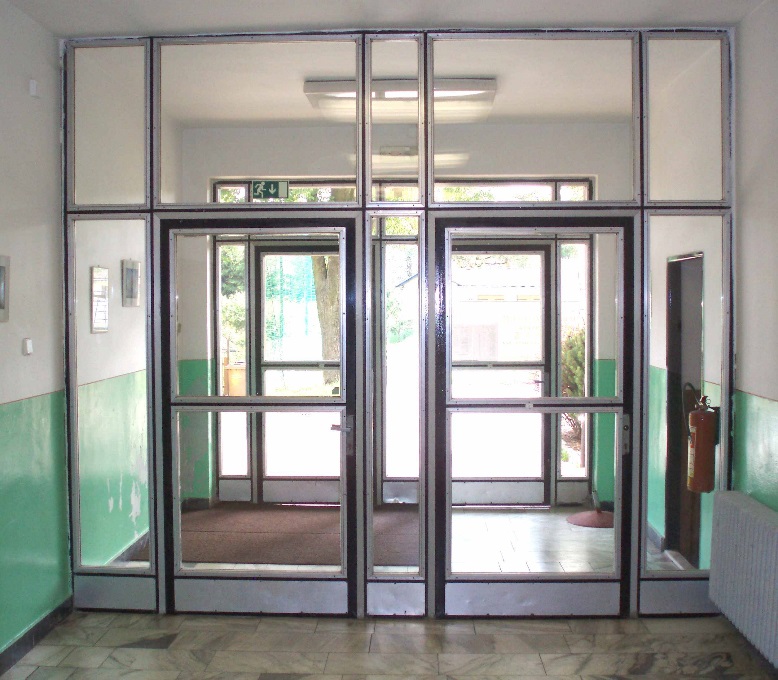 Dveře do spojovací chodby: 	šířka 1,42 m – výška 2,41 m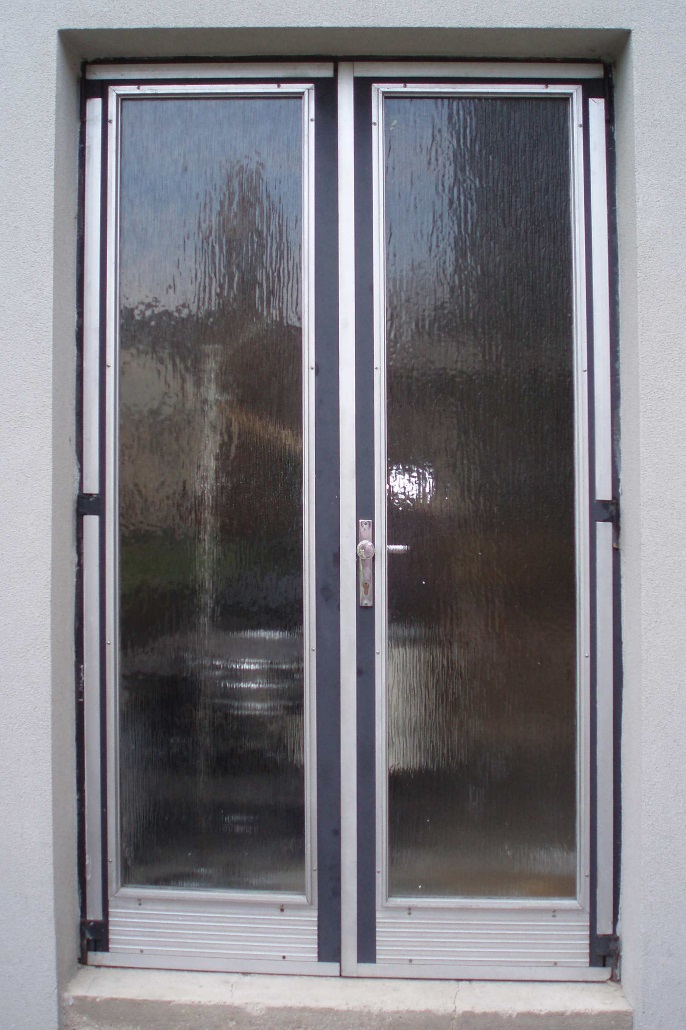 Dveře do penzionu:	šířka 1,52 m – výška 2,67 m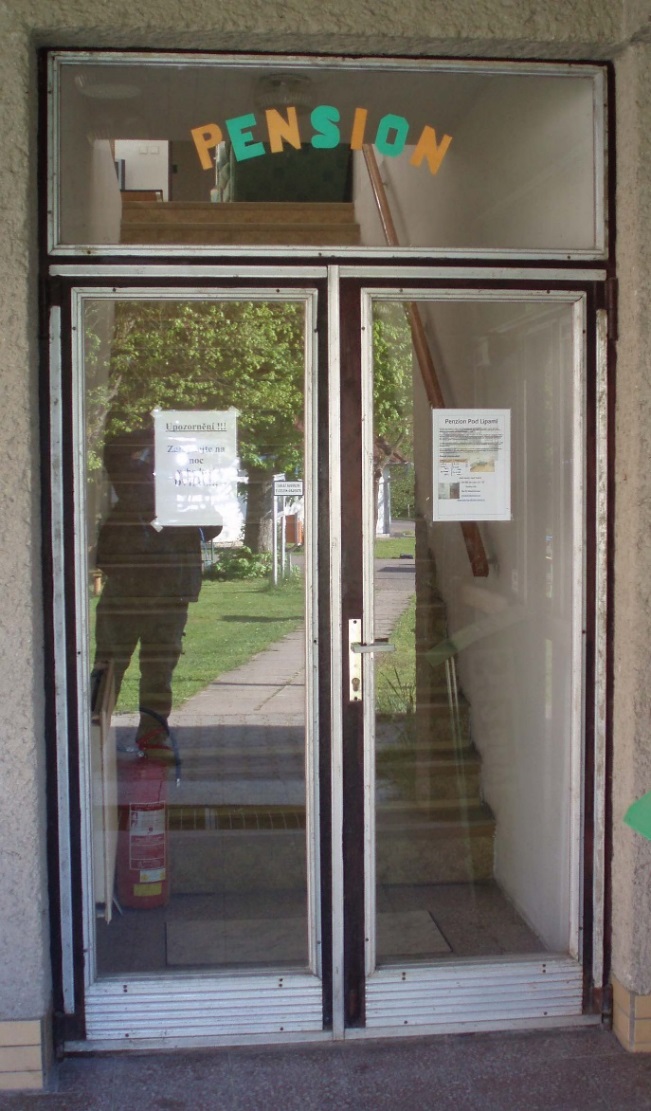 Dveře do prodejny vnější:	šířka 2,37 m – výška 2,67 m 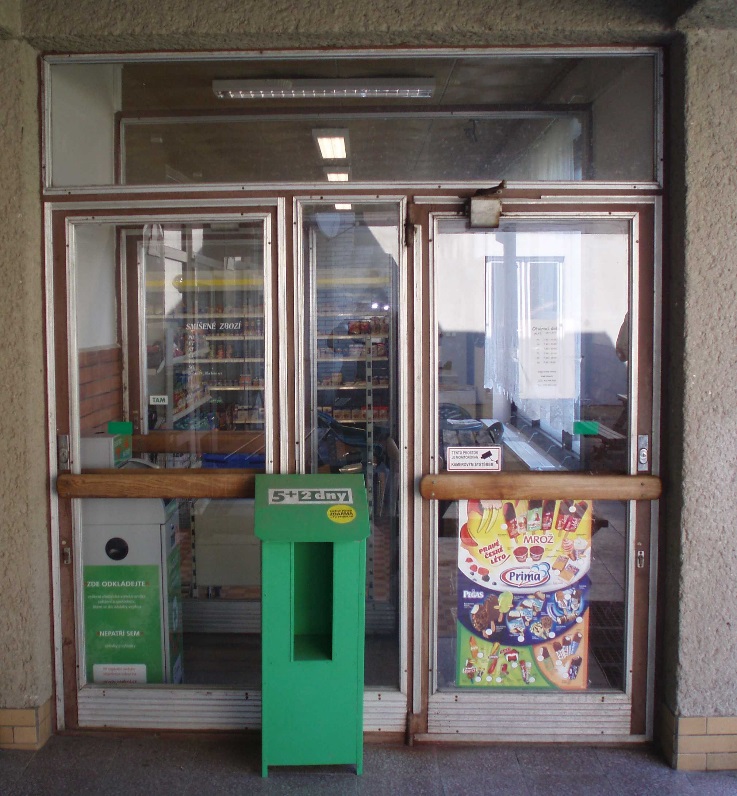 Dveře do prodejny vnitřní:	šířka 2,37 m – výška 2,98 m jsou stejné jako vnější, ale nad nimi je otvor, který je třeba zadělatOkno prodejna velké čelo:	šířka 4,28 m – výška 1,98 m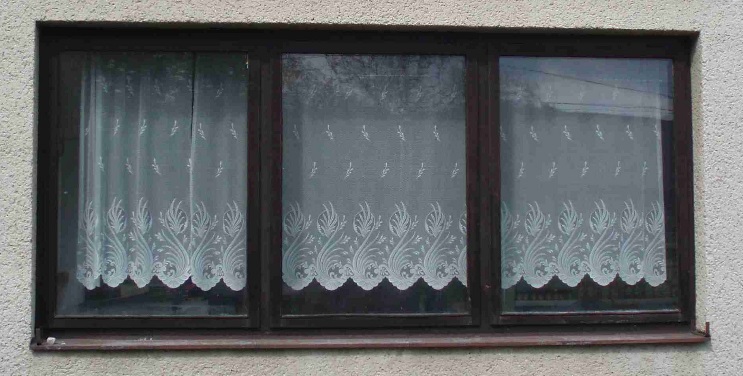 Okno prodejna malé čelo:	šířka 2,66 m – výška 0,54 m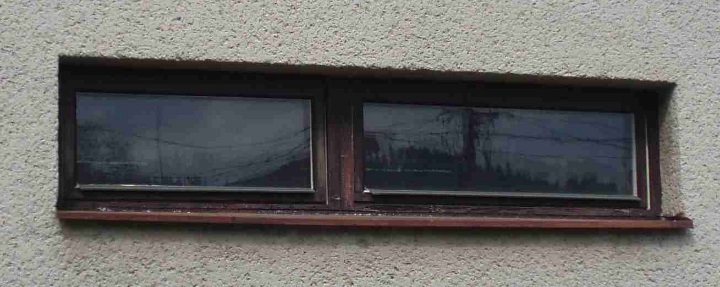 Okno prodejna malé čelo:	šířka 2,65 m – výška 0,57 m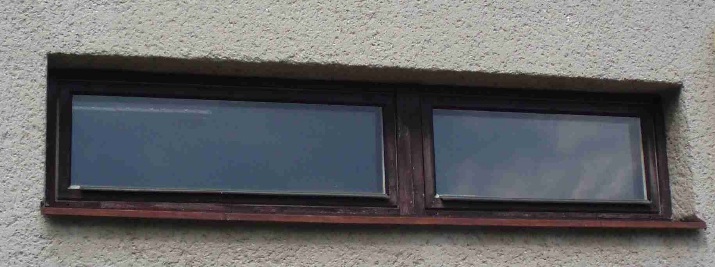 Okno prodejna bok:	šířka 1,45 m – výška 0,58 m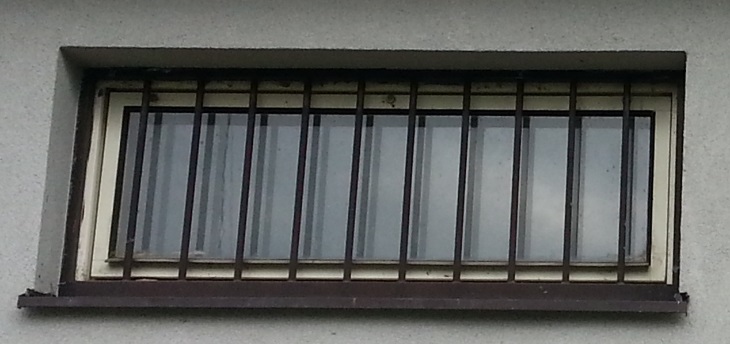 Okno prodejna bok:	šířka 1,45 m – výška 0,58 m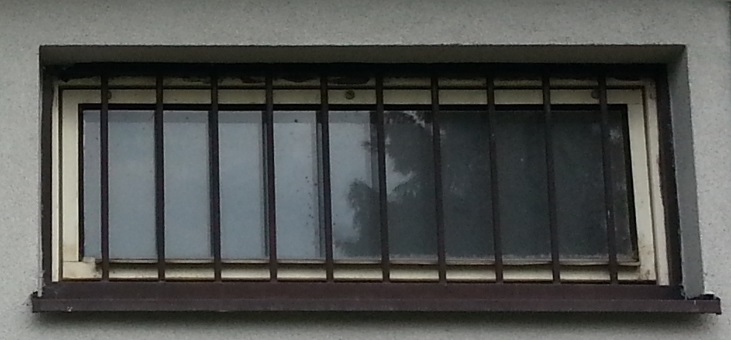 Okna penzion vzadu:	šířka 0,57 – výška 1,50 m   7x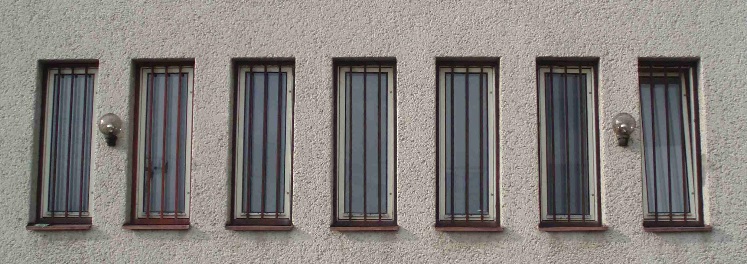 Okna penzion vzadu bok:	šířka 0,57 – 1,50 m  2x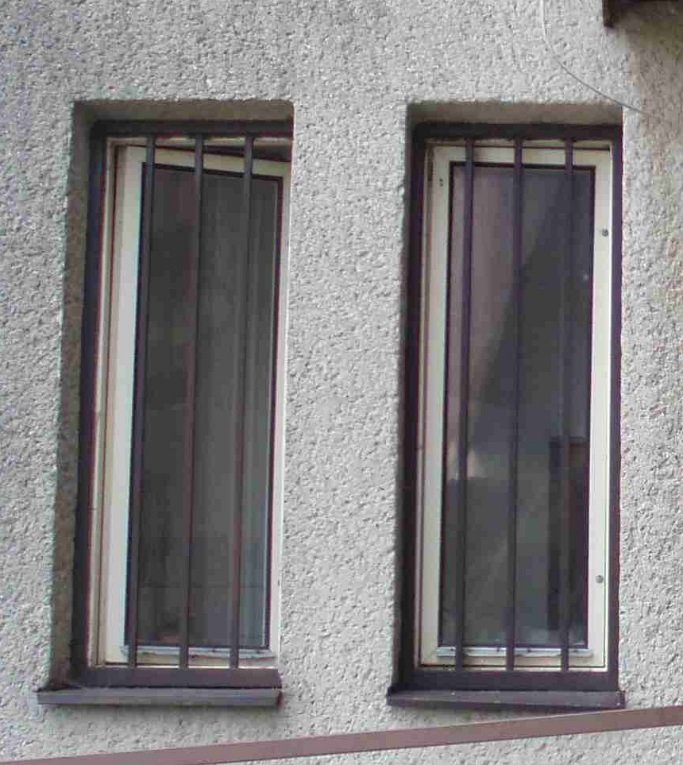 Dveře do penzionu zezadu: 	šířka 1,75 m – výška 2,57 m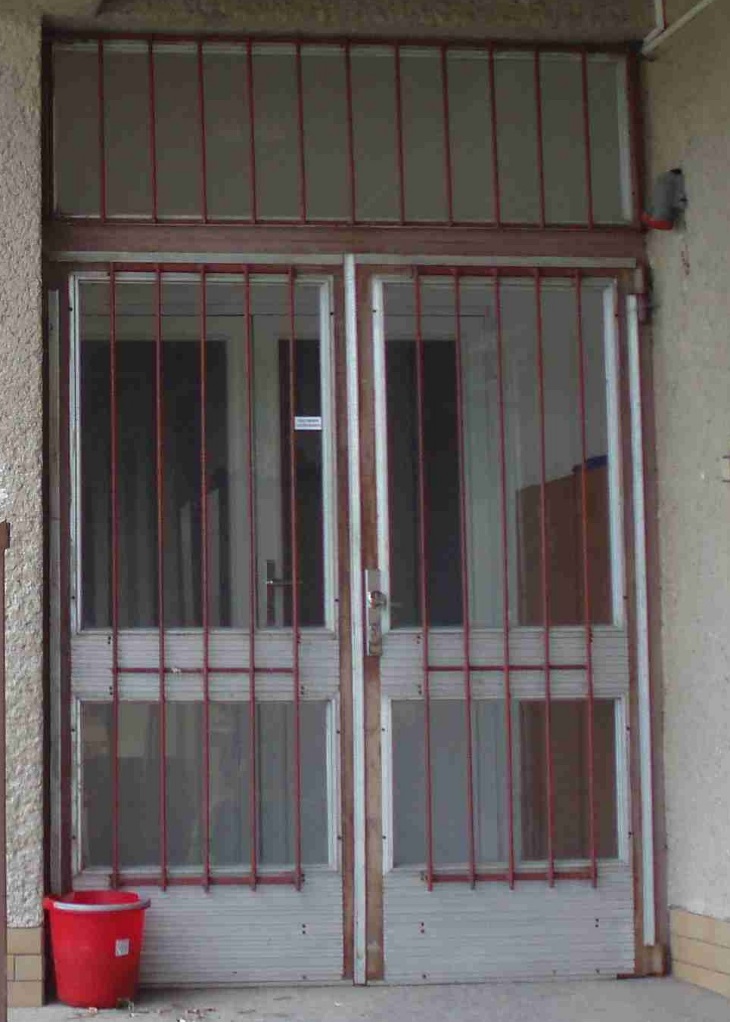 Dveře do prodejny zezadu: 1,48 m – výška 2,47 m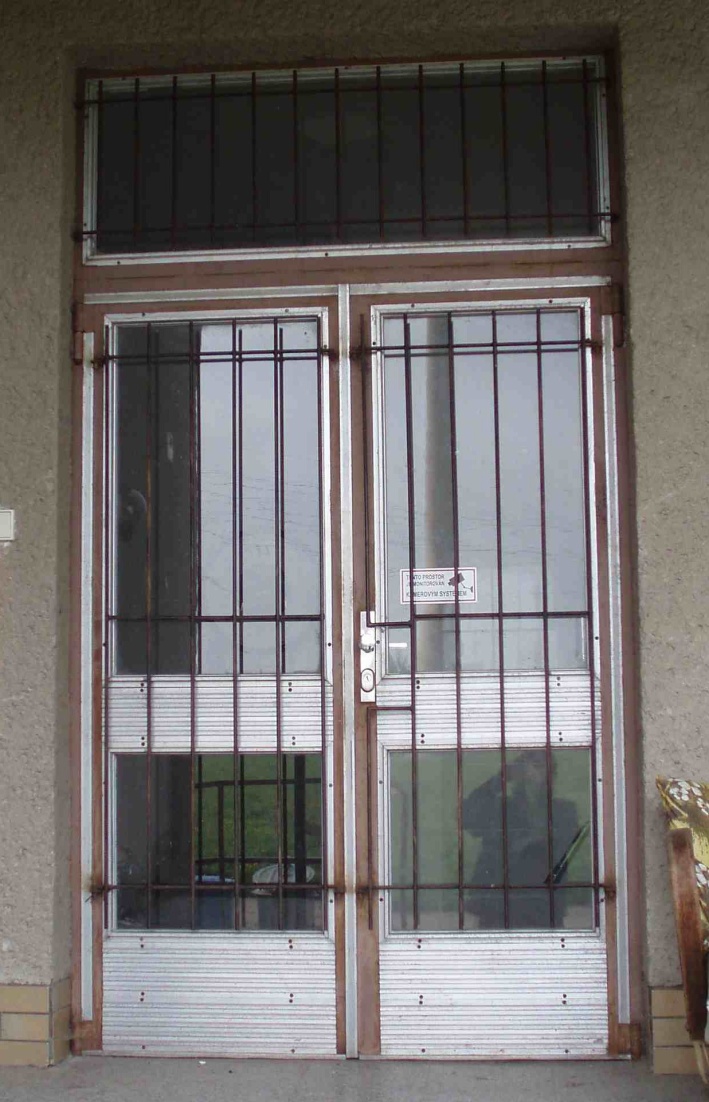 Dveře do restaurace zezadu: 	šířka 1,02 m – výška 2,65 m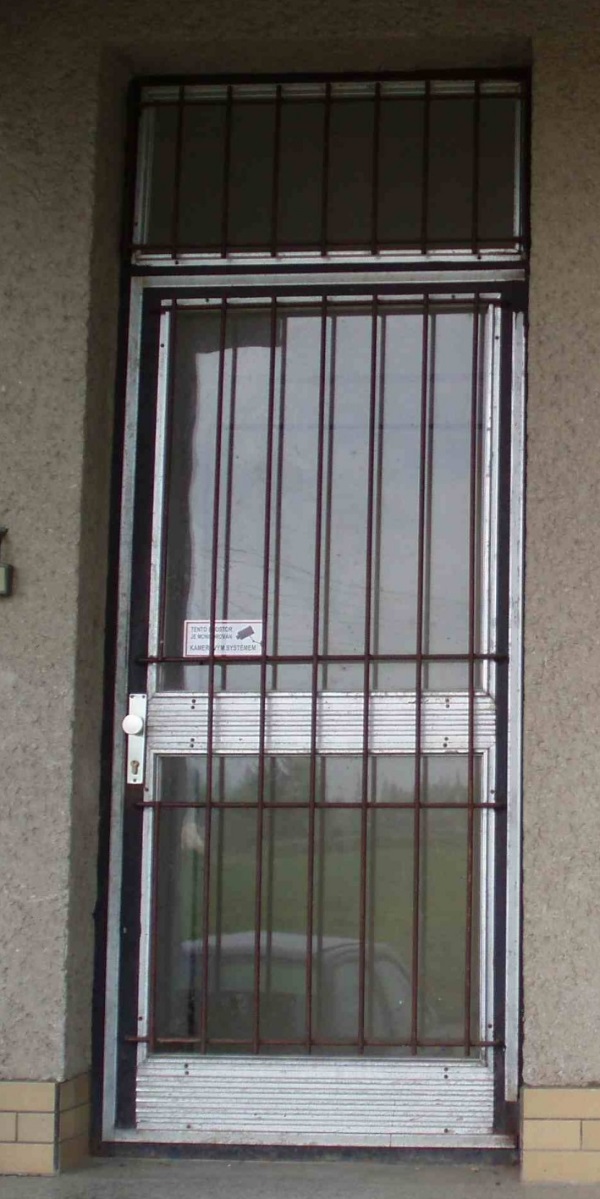 Okna restaurace vzadu: šířka 0,57 m – výška 1,50 m    2x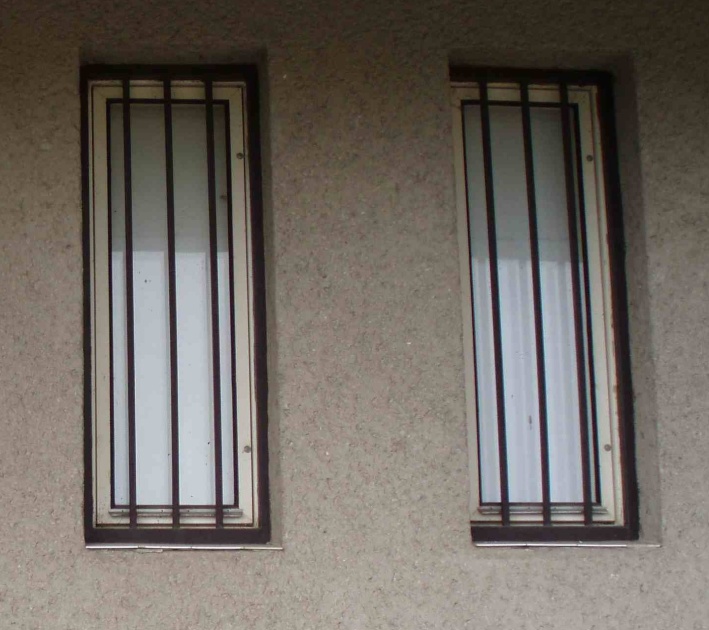 Okno restaurace vzadu: šířka 2,35 m – výška 1,46 m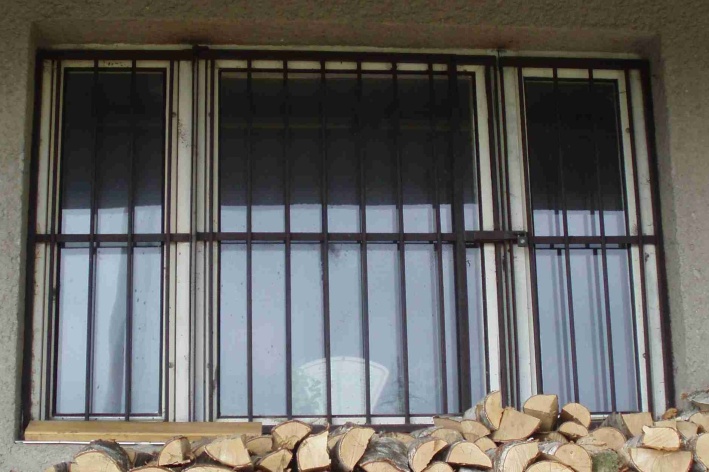 Okna restaurace vzadu: šířka 0,57 m – výška 1,50 m  2x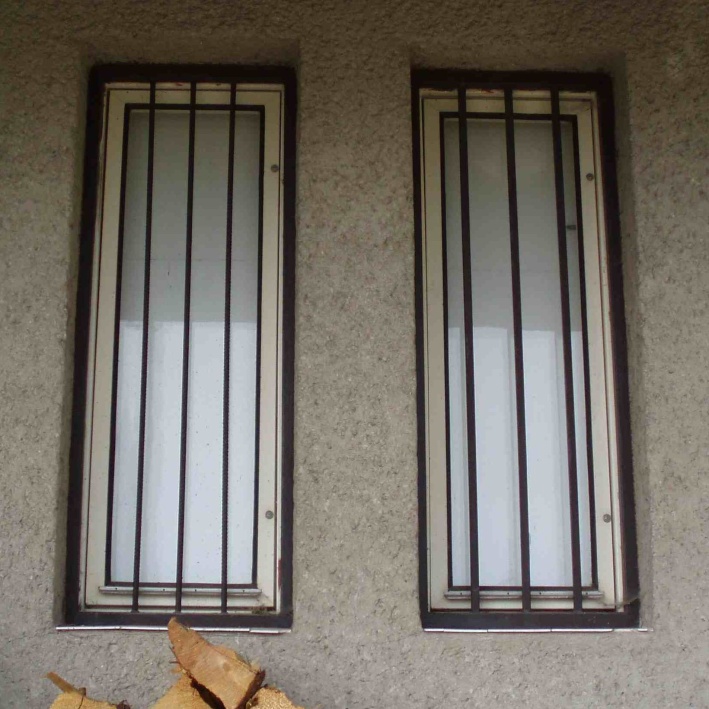 Dveře do restaurace vzadu bok: šířka 1,18 m – výška 2,64 m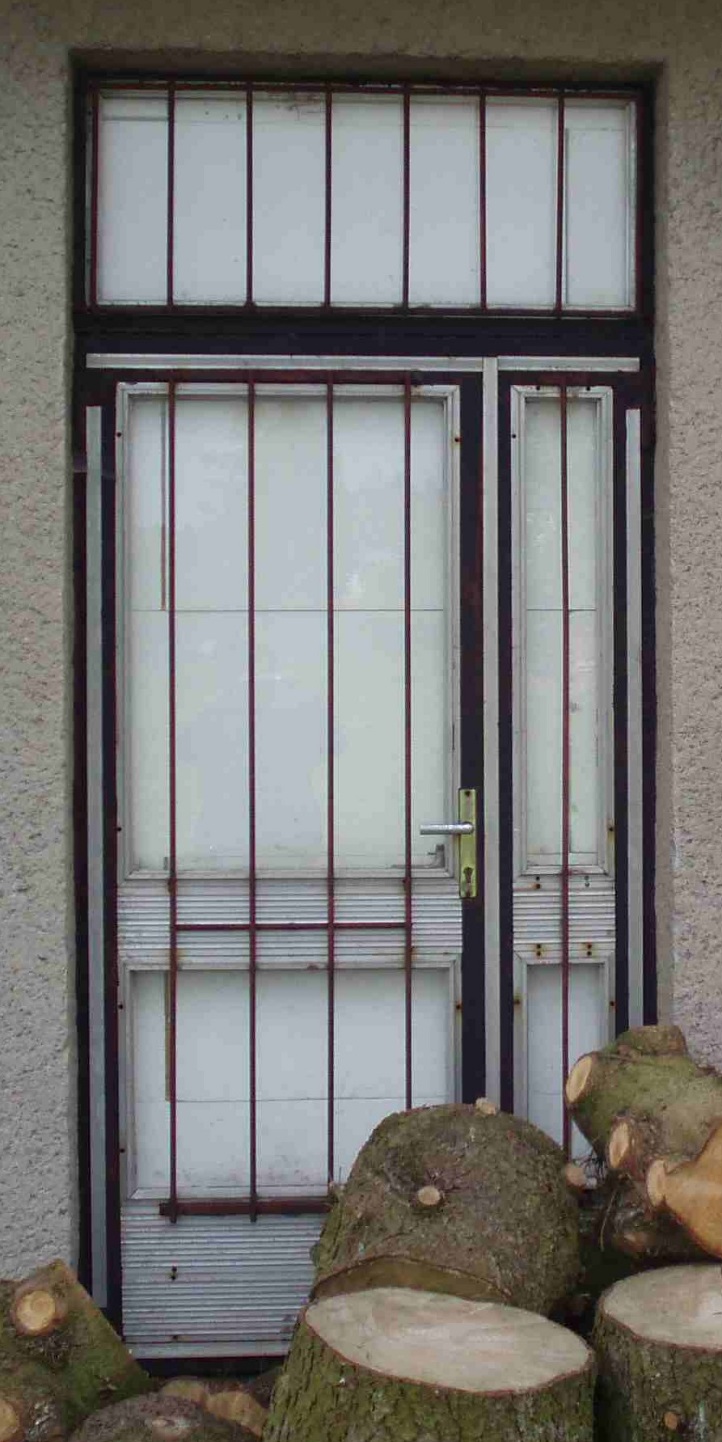 Okna do restaurace vzadu bok: šířka 0,58 m – výška 0,56 m    2x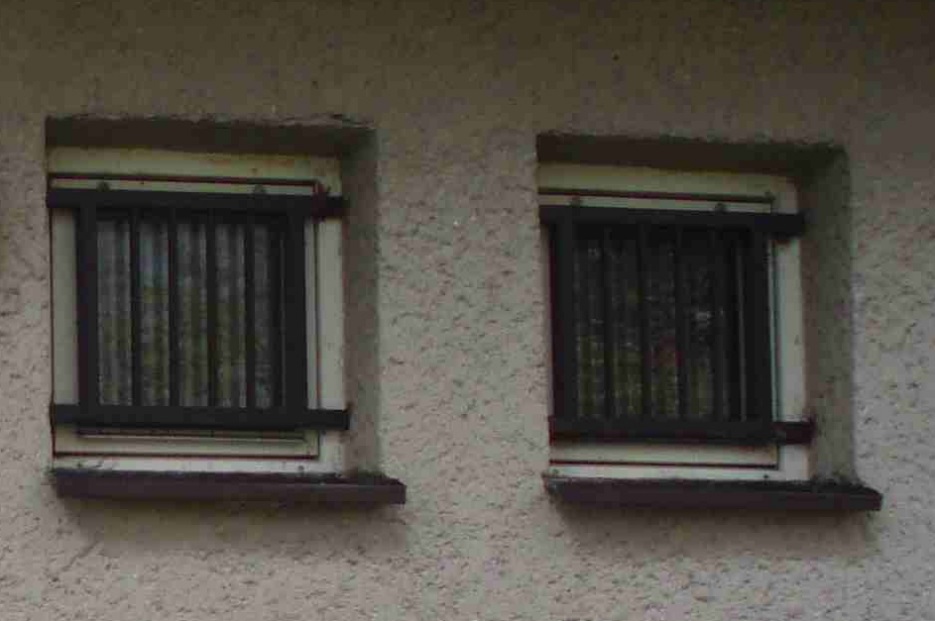 